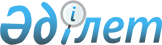 О присвоении наименования новой улице села Таскарасу Таскарасуского сельского округаРешение акима Таскарасуского сельского округа Уйгурского района Алматинской области от 12 мая 2020 года № 05-13. Зарегистрировано Департаментом юстиции Алматинской области 18 мая 2020 года № 5526
      В соответствии с подпунктом 4) статьи 14 Закона Республики Казахстан от 8 декабря 1993 года "Об административно-территориальном устройстве Республики Казахстан", с учетом мнения населения села Таскарасу Таскарасуского сельского округа и на основании заключения ономастической комиссии Алматинской области от 24 декабря 2019 года, аким Таскарасуского сельского округа Уйгурского района РЕШИЛ: 
      1. Присвоить наименование "Ақкент" новой улице села Таскарасу Таскарасуского сельского округа. 
      2. Контроль за исполнением настоящего решения оставляю за собой.
      3. Настоящее решение вступает в силу со дня государственной регистрации в органах юстиции и вводится в действие по истечении десяти календарных дней после дня его первого официального опубликования.
					© 2012. РГП на ПХВ «Институт законодательства и правовой информации Республики Казахстан» Министерства юстиции Республики Казахстан
				
      Аким Таскарасуского сельского округа

К. БАГБАЕВ
